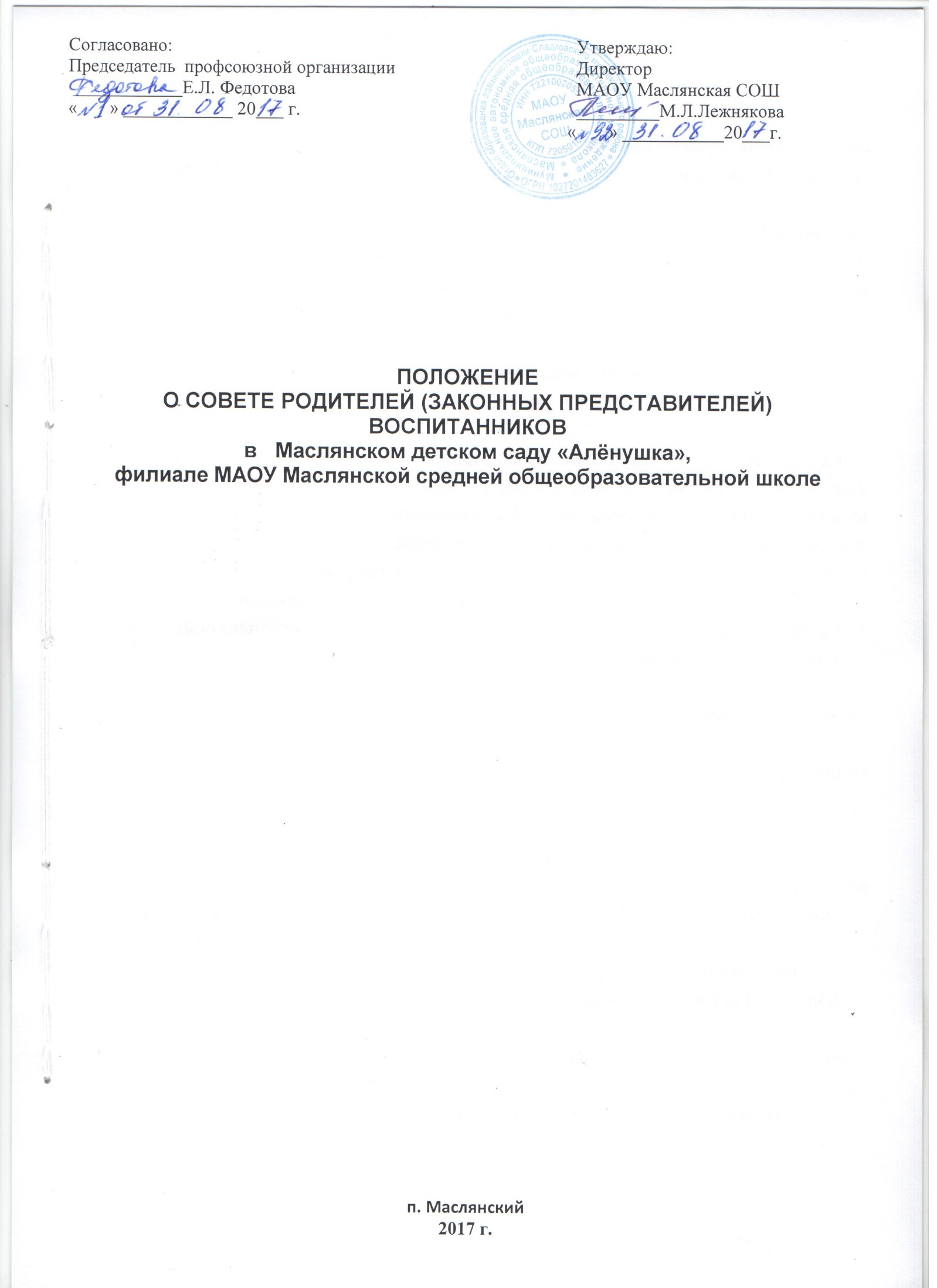 Общие положенияНастоящее положение разработано в соответствии с федеральным законом от 29.12.2012 №273-ФЗ «Об образовании в Российской Федерации», Уставом МАОУ Маслянской СОШ (далее по тексту- Учреждение).Положение о Совете родителей (законных представителей) воспитанников (далее по тексту – Совет родителей) является локальным нормативным актом, содержащим нормы, регулирующие отношения между Учреждением и родительской общественностью и действует в соответствии с Уставом Учреждения и настоящим Положением.Совет родителей является коллегиальным органом, созданным в целях содействия Учреждению в осуществлении воспитания и обучения детей в учреждении.Совет родителей осуществляет свою деятельность в соответствии с действующими законодательными и иными нормативными правовыми актами Российской Федерации, Тюменской области, муниципальными правовыми актами Сладковского муниципального района, правовыми актами отдела образования администрации Сладковского муниципального района (далее по тексту – Учредитель), Уставом учреждения, настоящим Положением.Деятельность Совета родителей основывается на принципах добровольности и безвозмездного участия в его работе, коллегиальности принятия решений, гласности.Учреждение не вправе выплачивать членам Совета родителей вознаграждение за выполнение ими своих обязанностей. Члены Совета родителей могут пользоваться услугами Учреждения только на равных условиях с другими гражданами.Цели и виды деятельностиСовет родителей в Учреждении действует в целях содействия Учреждению в осуществлении воспитания и обучения детей в УчрежденииК компетенции Совета родителей относится:                    - содействие в организации совместных мероприятий в учреждении –                       родительских собраний, Дней открытых дверей, клубов для родителей                        (законных представителей) воспитанников;                     - содействие в организации безопасных условий воспитания и обучения,                       соблюдения санитарно-гигиенических правил и норм;                    - оказание содействия Учреждению в работе с воспитанниками из                       социально неблагополучных семей.Организация деятельности Совета родителейВ состав Совета родителей входят представитель родительской общественности от всех возрастных групп Учреждения, которые избираются на общем родительском собрании.Совет родителей открытым голосованием избирает из своего состава председателя и секретаря сроком на один год.Председатель Совета родителей:                    - организует деятельность Совета родителей;                    - информирует членов Совета родителей о предстоящем заседании, не                       менее чем за 14 дней;                    - организует подготовку и проведение заседаний Совета родителей;                    - определят повестку дня;                    - контролирует выполнение решений Совета родителей;                    - взаимодействует с руководителей Учреждения по вопросам                        самоуправленияСрок полномочий Совета родителей – 1 годСовет родителей отчитывается ежегодно о проделанной работе публично на общем родительском собрании.Непосредственным выполнением решений занимаются ответственные лица. Указанные в протоколе заседания Совета родителей. Результаты выполнения решений докладываются Совету родителей на следующем заседании. Решения Совета родителей, принятые в пределах его полномочий и в соответствии с действующим законодательством Российской Федерации, являются рекомендательными и доводятся до сведения администрации Учреждения и родительской общественности.Переписка Совета родителей по вопросам, относящимся к его компетенции, ведется от имени Учреждения, документы подписываются руководителей и председателем Совета родителей.При принятии локальных нормативных актов, затрагивающих права воспитанников и родителей (законных представителей), работников Учреждения учитывается мнение Совета родителей.Учет мнения Совета родителей учреждением при принятии локальных нормативных актов, затрагивающих права воспитанников и работников учреждения, осуществляется посредством рассмотрения такого локального нормативного акта на заседании Совета родителей и отражается в протоколе заседания коллегиального органа управления Учреждением.В соответствии с компетенцией установленной настоящим Положением Совет родителей имеет право:- вносить предложения администрации, органам самоуправления Учреждения  и получать информацию о результатах их рассмотрения;- принимать участие в обсуждении локальных нормативных актов Учреждения;              - выносить благодарность родителям (законным представителям)                воспитанников за активную работу в Совете родителей, оказание помощи в                 проведении мероприятий Учреждения и т.д.              - председатель Совета родителей может присутствовать (с последующим               информирование Совета родителей) на отдельных заседаниях                педагогического совета, других органов самоуправления по вопросам,                 относящимся к компетенции Совета родителейОтветственность Совета родителейСовет родителей несет ответственность за:                    - соответствие принимаемых решений действующему законодательству                      Российской Федерации, нормативно-правовым актам;                    - выполнение плана работы;                    - установлению взаимопонимания между администрацией Учреждения и                       родителями (законными представителями) по вопросам воспитания и                       обучения воспитанников;                     - члены совета родителей, не принимающие участие в его работе по                         представлению председателя Совета родителей, могут быть отозваны                        избирателямиВзаимосвязь Совета родителей с другими органами самоуправления УчрежденияСовет родителей организует взаимодействие с другими органами самоуправления Учреждения – Общим собранием работников, Педагогическим советомДелопроизводство Совета родителейЗаседания Совета родителей оформляются протоколом. В протоколе фиксируется дата проведения, количество присутствующих (отсутствующих) приглашенные лица (Ф.И.О., должность), повестка дня, ход обсуждения вопросов предложения, замечания членов Совета родителей решение. Протоколы подписываются Председателем и Секретарем.Документы Совета родителей хранятся в учреждении пять лет и передаются в архив в соответствии с установленным порядком.Нумерация протоколов ведется с начала учебного года.Протокол нумеруется постранично, прошивается и скрепляется печатью   учреждения и подписью руководителя.Порядок утверждения Положения, внесения в положение изменений и дополненийПоложение, изменения и дополнения в него разрабатываются рабочей группой из числа членов Совета родителей и работников Учреждения и представляются для рассмотрения и ознакомления на заседание общего собрания родителей и утверждаются приказом руководителя Учреждения